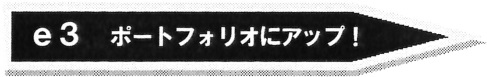 実習校提出用　実習レポート①教育実習の感想と反省（実習校提出用）※提出前に，コピーをしておくこと。大学に戻ってから，ポートフォリオにアップする。　「教科指導教育実習について」を両面印刷1枚にして提出する。広島大学附属福山中・高等学校　研究部　教育実習係教科指導教育実習について（１）教科の授業の観察を通して学んだこと（２）自分の授業実習を通して学んだこと実習校提出用　実習レポート②教育実習の感想と反省（実習校提出用）※提出前に，コピーをしておくこと。大学に戻ってから，ポートフォリオにアップする。　「生徒指導教育実習について」を両面印刷1枚にして提出する。広島大学附属福山中・高等学校　研究部　教育実習係生徒指導教育実習について（１）生徒観察や講話を通して学んだこと（２）LHRの実習を通して学んだこと（３）生徒指導教育実習全体を通して学んだこと　　　　学部[    　         ]　　学生番号　　　　　　　　　　　名前実習教科　　　　　　　科目　　　　　　　　教科指導教諭　　　　学部[    　         ]　　学生番号　　　　　　　　　　名前教科　　　　　　科目　　　　配属HR　　　　年　　　　組　　　　HRT